FICHE D’IDENTITE DE L’ENTREPRISE D’ACCUEIL Lycée d’envoi : TOUTES CES DONNEES SONT INDISPENSABLES POUR ASSURER LE SUIVI DU PROJET. CETTE FICHE DOIT ETRE REMPLIE AVEC SOIN ET ADRESSEE A LA DAREIC BIEN AVANT LE DEPART EN MOBILITE DES ELEVES.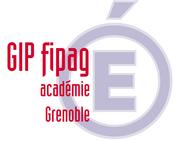 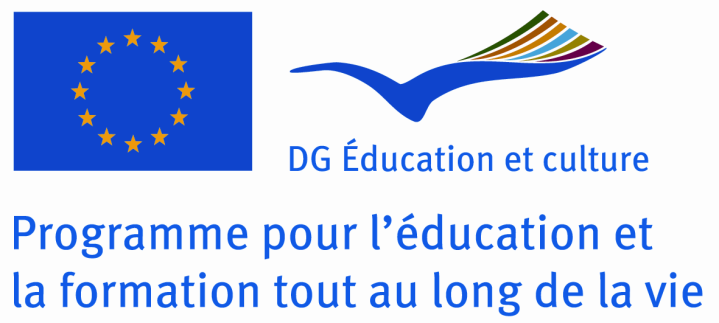 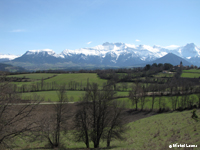 NOM DE LA STRUCTURE D’ACCUEILLeroy MerlinSECTEUR PRIVE/ SECTEUR PUBLICA BUT LUCRATIF/ A BUT NON LUCRATIFPrive lucratif   ADRESSECentro Comercial La Laguna. Autopista S.C.-La Laguna. Salida Las Chumberas. CODE POSTAL38205 La Laguna.REGIONSta Cruz de Tenerife.ADRESSE MAIL WEB SITEWww.leroymerlin.esxiomara.mendez@leroymerlin.esNUMERO DE TEL +34922823128ACTIVITE PRINCIPALEOutillage etc. EFFECTIFS DE L’ENTREPRISE (NOMBRE DE SALARIES)25NOM DU TUTEURMENDEZ XiomaraFONCTIONDRHADRESSE MAIL TUTEURxiomara.mendez@leroymerlin.esTEL TUTEUR+34922823128